Oppgave 1 (V2015 del2, 6 poeng)Posisjonen til to båter A og B   er gitt vedAlle lengdemål er gitt i kilometer, og tiden t er gitt i timer.Bestem farten (banefarten) til hver av båtene.
Forklar at avstanden d mellom båtene er gitt vedNår er denne avstanden minst? Hvor langt fra hverandre er båtene da?Oppgave 2 (V2015 del1, 5 poeng)Vektoren  er gitt. Bestem en vektor  som er parallell med  og motsatt rettet.Bestem en vektor  som står vinkelrett på .Bestem konstantene k og t slik at
Bestem en vektor    som har samme retning som  og som har lengde lik 7.Oppgave 3 (V2015 eksempel del1, 4 poeng)Punktene ,  og  er gitt.Bestem  og .Bestem t slik at Bestem t slik at Oppgave 4 (V2015 eksempel del2, 6 poeng)Posisjonen til et fly A og posisjonen til et fly B beskrives av vektorfunksjonene gitt ved  og  gitt vedFly A skal lette, mens fly B skal lande (ved tidspunkt t1 ). Tiden måles i timer, og alle avstander måles i kilometer. Nedenfor ser du hvordan kursen er for de to flyene. x-aksen ligger langs landingsbanen, mens høyden over landingsbanen måles langs y-aksen.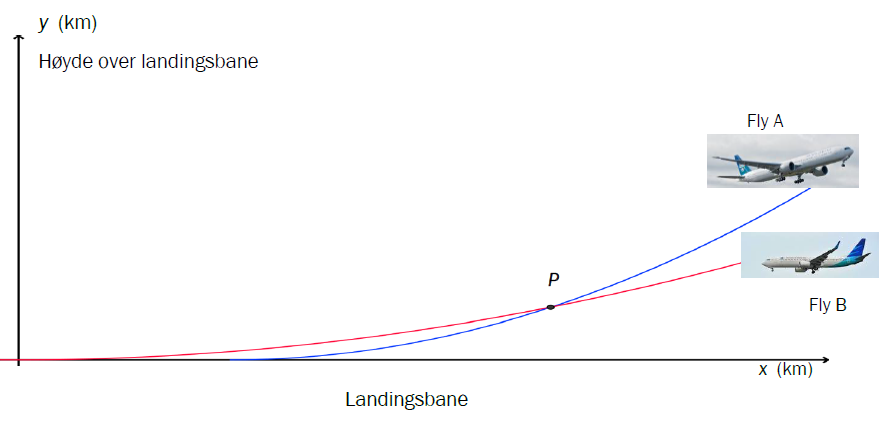 Bestem tidspunktet t1 for når fly B lander.Bestem farten til fly B når t  0,08Vi ser at flyenes kurs krysser hverandre i punkt P.Avgjør om flyene vil kollidere.Oppgave 5 (H2014 del2, 8 poeng)I et kvadrat ABCD med side 4 er det innskrevet et parallellogram EFGH. Vi setter  og   . Se skissen nedenfor.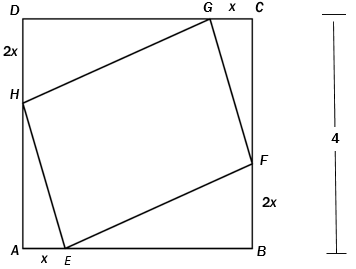 Vis at arealet T av parallellogrammet EFGH erBestem x slik at arealet av parallellogrammet EFGH blir halvparten av arealet av kvadratet ABCD.Bestem x slik at arealet av parallellogrammet EFGH blir minst mulig. Bestem det minste arealet.Vi legger figuren inn i et koordinatsystem slik at A ligger i origo og B på positiv x-akse.Bestem vektorene  og   uttrykt ved x og bruk dette til å bestemme x slik at parallellogrammet EFGH blir et rektangel.Oppgave 6 (H2014 del2, 4 poeng)Vi har punktene A(2, 1), B(4, 5) og C(t+3, t).Bruk vektorregning til å bestemme t slik at punktene A, B og C ligger på en rett linje.Bruk vektorregning til å bestemme t slik at  ACB  90.Oppgave 7 (H2014 del1, 2 poeng)Forklar at  er en retningsvektor til linjen To linjer er gitt ved likningene  og Bruk skalarprodukt til å vise at dersom linjene står vinkelrett på hverandre, er .Oppgave 8 (V2014 del2,6 poeng)Tre punkter A(1, 3), B (5, -1) og C (4,4) er gitt.Bestem et punkt D på y-aksen slik at .
La M være midtpunktet på BC. Bestem koordinatene til M. Punktet P er gitt slik at  .Bestem ved regning koordinatene til P. Oppgave 9 (V2014 del1, 4 poeng)Vektorene ,  ,   er gitt, der .a)  Bestem  og  ved regning.b) Bestem k slik at .c) Bestem k slik at Oppgave 10 (V2014 del1, 7 poeng)En liten ball triller horisontalt utfor et flatt tak, 15,0 m over bakken.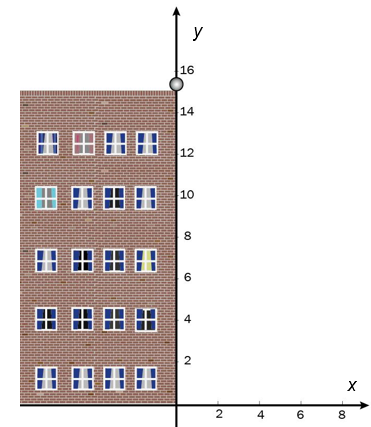 Posisjonsvektoren til ballen t sekunder etter at den har forlatt taket, erHvor lang tid tar det før ballen treffer bakken?
Tegn grafen til .
Bestem farten til ballen etter 0,8 s. Tegn inn fartsvektoren  (0, 8) i det aktuelle punktet på grafen til .
Bestem akselerasjonen . Tegn inn akselerasjonsvektoren  i det aktuelle punktet på grafen til Oppgave 11 (H2013 del2, 4 poeng)En sirkel med radius r og sentrum i origo er gitt vedPunktet P (x, y) er et vilkårlig punkt på den øvre halvsirkelen. Se skissen nedenfor.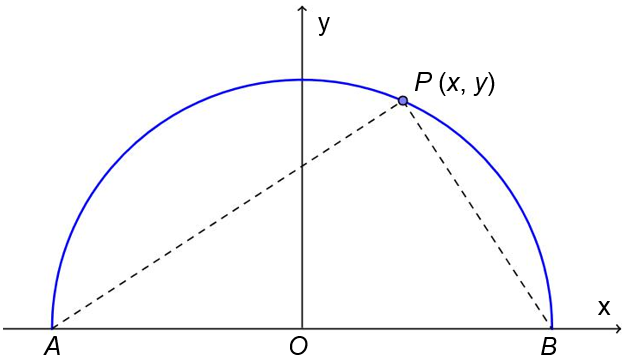 Bestem koordinatene til punktene A og B uttrykt ved r. Bestem vektorkoordinatene til  og .Vis ved vektorregning at APB  90.Oppgave 12 (H2013 del1, 4 poeng)Vi har gitt vektorene , , og .Tegn vektorene  og  I et koordinatsystem. 
Avgjør ved regning om Oppgave 13 (V2013 del1, 3 poeng)Vektorene a  2, 3, b   6, 4   og c  3, 11   er gitt.Undersøk om Bestem ved regning to tall k og  t  slik at  